ЧЕРКАСЬКА ОБЛАСНА РАДАГОЛОВАР О З П О Р Я Д Ж Е Н Н Я11.02.2021                                                                                       № 27-рПро покладання виконанняобов’язків директорана ШЕСТОПАЛ В.М.Відповідно до статті 55 Закону України «Про місцеве самоврядування                             в Україні», підпункту 3 пункту 3 рішення обласної ради від 16.12.2016                        № 10-18/VIІ «Про управління суб’єктами та об’єктами спільної власності територіальних громад сіл, селищ, міст Черкаської області» (із змінами), пункту 6 Порядку проведення конкурсного відбору кандидатів на посади керівників підприємств, установ, закладів спільної власності територіальних громад сіл, селищ, міст Черкаської області, затвердженого рішенням обласної ради від 07.09.2018 № 24-10/VIІ, враховуючи лист Управління освіти і науки Черкаської обласної державної адміністрації від 05.02.2021 № 2560/02/11-02-1:1. ПОКЛАСТИ на ШЕСТОПАЛ Валентину Михайлівну, заступника директора з навчально-виховної роботи комунального закладу «Корсунь-Шевченківський багатопрофільний навчально-реабілітаційний центр «Надія» Черкаської обласної ради» (далі – заклад), виконання обов’язків директора закладу з 12 лютого 2021 року до призначення керівника в установленому законодавством порядку.2. Контроль за виконанням розпорядження покласти на юридичний відділ виконавчого апарату обласної ради.Підстава: заява ШЕСТОПАЛ В.М. від 01.02.2021.Голова									А. ПІДГОРНИЙ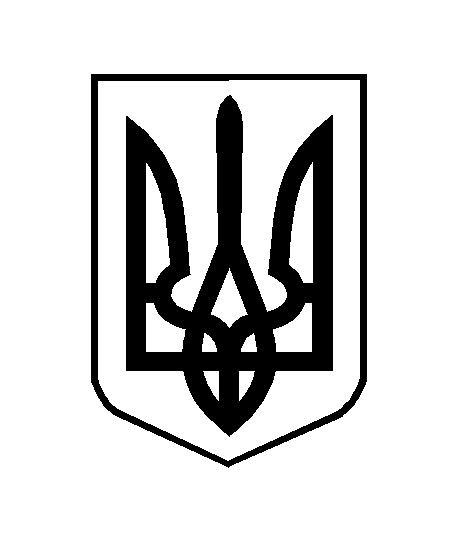 